Publicado en Murcia el 22/01/2019 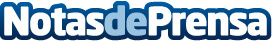 España supera su récord turístico en 2018, según el MICTSegún los últimos datos presentados por el Ministerio de Industria, Comercio y Turismo, España se ha consolidado como uno de los principales destinos turísticos a nivel mundialDatos de contacto:Departamento Comunicación MiTaxiNota de prensa publicada en: https://www.notasdeprensa.es/espana-supera-su-record-turistico-en-2018_1 Categorias: Nacional Viaje Turismo http://www.notasdeprensa.es